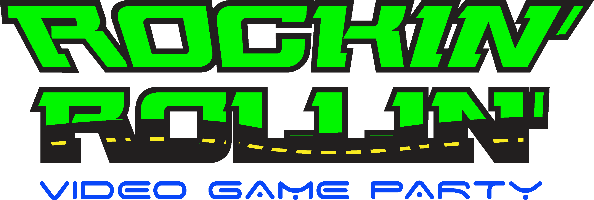 2 Outside Gaming/Action Stations!8 HD Widescreen TVs!5 Xbox One S! 2 Wii U’s!4 PS4’s!! Laser Light Show!NEW Virtual Reality Station!{Virtual Reality age 10 and up)!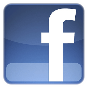 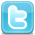 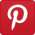 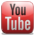 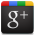 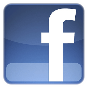 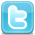 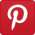 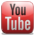 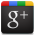 30 Gamers at the same time!Perfect for:                                                                                           Birthday Parties			School & Charity Events		                                                                     Fundraisers * Graduations		Tailgating PartiesCorporate Picnics / Parties	Sales Events        		Customer AppreciationsFall/Spring Festivals	Family Reunions	Neighborhood Parties	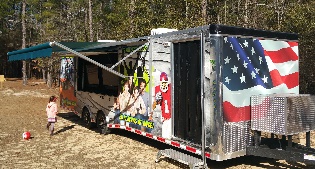 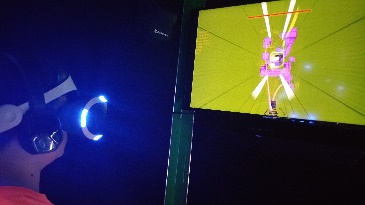 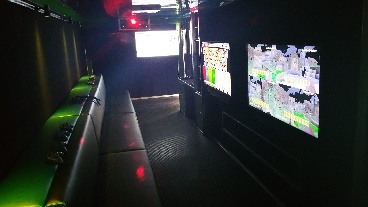 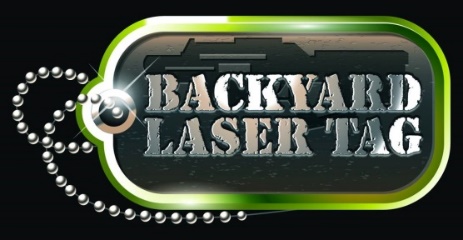 Up to 14 “Recruits” can play at a time!Camouflage Face Paint/Tactical Vests!Pop up Bunkers – Re-Spawn StationsMobile Unit has Seating & Heat/AirRed and Blue Light Weight Taggers!Perfect for:                                                                                           Birthday Parties			School & Charity Events		                                                                     Fundraisers * Graduations		Team Building Corporate Picnics / Parties	Sales Events        		Customer AppreciationsFall/Spring Festivals		Family Reunions	Neighborhood Parties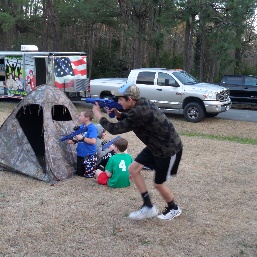 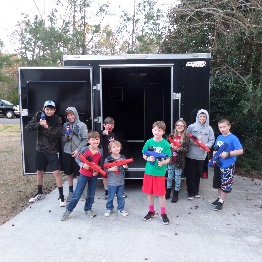 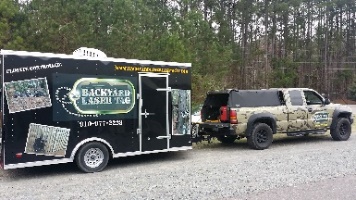 